Fundargerð 1689. fundar. Samþykkt.Heimsókn fulltrúa ÍR vegna erindis Leiknis um fimleikaaðstöðu í Efra-Breiðholti.
Á fundinn mættu fulltrúar ÍR, Ingigerður Guðmundsdóttir (form.) og Hrafnhild Hermóðsdóttir (framkv.stj.). Rætt var um aðdraganda þess að húsið komast á dagskrá og þá þörf sem er fyrir húsið. Fimleikahús hefur verið hluti af framtíðarsýn ÍR um nokkurt skeið. Fimleikadeild ÍR er enn sem komið er fáliðuð, með um 80 iðkendur, þ.m.t. þeir sem hafa aðeins mætt á kynningarnámskeið, en húsið gæti jafnframt nýst bardagaíþróttum og dansi (um 100 iðkendur). Talið er að um 600 börn úr Breiðholti stundi fimleikaæfingar hjá öðrum félögum. Rætt var um erfiðan rekstur íþróttafélaga og að rekstur íþróttahúss væri dýr og það að reka hús eitt og sér væri erfiðara ef húsið stæði eitt og sér, þ.e. væri ekki á sömu torfu og önnur hús félagsins. Covid 19 - staðan.
Frestað.RIG 2021. 
Stefnt er að því að halda leikana að því gefnu að aðstæður breytist ekki verulega.Laugavegshlaupið 2021.
Margföld eftirspurn er eftir sætum í hlaupinu.  Verið er að skoða leiðir til að geta tekið inn fleiri þátttakendur.  Einnig er unnið að nýju fyrirkomulagi varðandi skráningu þannig að skráning fari fram á lengri tíma og dregið verði úr hópi þeirra sem skrá sig.Sigurgeirs Guðmundssonar minnst. Sigurgeir Guðmannsson fyrrverandi framkvæmdastjóri Íþróttabandalags Reykjavíkur lézt á Vífilsstöðum þann 30. desember s.l. 93 ára að aldri. Sigurgeir var framkvæmdstjóri bandalagsins frá 1954 til 1996, eða í 42 ár en vann síðan áfram að ýmsum verkefnum á skrifstofu ÍBR fram til ársins 2017. Jafnframt var hann fyrsti framkvæmdastjóri Laugardalshallar 1965-1969 og framkvæmdastjóri Íslenskra getrauna 1969-1984.Við söknum mikils meistara sem alltaf var léttur í sinni og botnlaus brunnur allskonar fróðleiks og sögulegra staðreynda.  Fjölskyldu Sigurgeirs eru færðar innilegar samúðarkveðjur.Þing ÍBR. 
Frestað. Hverfafélög tillaga. 
Frestað.Lyftingafélagið MBR
Frestað.Önnur mál.	Önnur mál voru ekki á dagskrá. Fundi slitið kl. 12:45. Viggó H. Viggósson ritaði fundargerð. 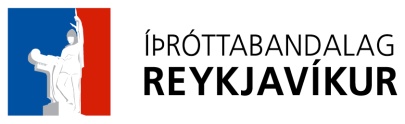 1690. stjórnarfundurÍþróttamiðstöðin í Laugardal (E-salur v. Covid) 13. janúar 2021, kl. 11:30Mætt:Ingvar Sverrisson
Björn M. BjörgvinssonLilja Sigurðardóttir Gígja Gunnarsdóttir (fjarf.)  
Margrét Valdimarsdóttir
Guðrún Ósk JakobsdóttirGústaf Adolf Hjaltason
Haukur Þór HaraldssonViggó H. ViggóssonFrímann Ari Ferdinandsson